Выписка из протокола № 4совещания  руководителей образовательных учреждений Вадинского района24.12.20Место проведения: Отдел образования администрации Вадинского районаДата проведения 24.12.20Время проведения: 10.00Присутствовали: руководители образовательных организаций  Вадинского районаПовестка дня:1.Открытие совещания. (Г.В.Семисчастнова  начальник  отдела образования администрации Вадинского района)2. О работе образовательных организаций Вадинского района по обеспечению информационной безопасности;3.Анализ участия обучающихся школ района в движениях «Юнармия», «Российское движение школьников»;4 Анализ результатов ВПР в Вадинском районе ,проводимых в октябре 2020г;5.Система методической работы в отношении системы поддержки молодых педагогов и реализации системы наставничества6. Подведение итогов совещания. (Г.В.Семисчастнова начальник  отдела образования администрации Вадинского района)По 1вопросу «О работе образовательных организаций Вадинского района по обеспечению информационной безопасности» слушали ЗабодаевуС.Ф.,методиста отдела образования администрации Вадинского района.По 2 вопросу «Анализ участия обучающихся школ района в движениях «Юнармия», «Российское движение школьников»» слушали ДушутинуИ.И. методиста отдела образования администрации Вадинского районаПо 3 вопросу « Анализ результатов ВПР в Вадинском районе ,проводимых в образовательных организациях Вадинского района в октябре 2020г» слушалиМясникову Т.В., методиста отдела образования администрации Вадинского районаПо 4 вопросу «Система методической работы в отношении системы поддержки молодых педагогов и реализации системы наставничества»слушали  Кусакину А.В.,заведующего районным методическим кабинетом отдела образования  Вадинского района. Она сказала ,что молодые педагоги района активно принимают участие в различных конкурсах педагогического мастерства: Педагогический Олимп, Педагогическая инициатива, Учитель года. В частности в рамках проведения конкурса Педагогический Олимп выделена отдельнаяноминация «Педагогическая надежда» для педагогов со стажем работы от 3 до 10 лет.На территории Вадинского района Пензенской области ведется наставническаядеятельность в отношении молодых педагогов, направленная на профессиональное развитие молодых педагогов, передачу знаний и навыков, адаптацию к рабочему месту иколлективу, профессиональную и социальную адаптацию.С целью распространения опыта работы учителей по использованию новых эффективныхметодов обучения и воспитания, образовательных технологий, обеспечивающих освоениеобучающимися базовых навыков и умений, повышение их мотивации к обучению ивовлеченности в образовательный процесс ежегодно на базе оздоровительного лагеря«Строитель» проводится форум молодых педагогов «Будущее - за профессионалами», в котором принимают участие молодые специалисты Вадинского района. Также они приняли активное участие в практических занятиях, мастер-классах.РЕШЕНИЕ:По 1 вопросу1.1Подготовить  реестр  запрещённых сайтов. Ознакомить с данной информацией классных руководителей.Ответственные-Методист отдела образования Забодаева С.Ф.,ответственные за работу по профилактике правонарушений и преступлений несовершеннолетних в образовательных организацияхСрок исполнения  15.01.21г1.2 Провести семинар –практикум для классных руководителей и ответственные за работу по профилактике правонарушений и преступлений несовершеннолетних в образовательных организациях по вопросу «Установка функции «Родительский контроль» на домашние компьютеры.Ответственный-Методист отдела образования Забодаева С.Ф.Срок исполнения Февраль 2021г   1.3 Во всех образовательных организациях провести родительские   собрания, на которых научить родителей правилам установки функции «Родительский контроль на домашние компьютеры»Ответственные -Руководители образовательных организаций Срок исполнения- Май 2021гПо 2 вопросуАктивизировать работу  по вовлечению обучающихся  следующих  школ района  в  детские общественные движения « Юнармия», « Российское движение школьников»: МБОУ ООШ с. Вадинск им. Лёвина; ФМОУ СОШ с. Вадинск  вс. Каргалей ;ФМОУ СОШ с. Вадинск в с. Б-Лука; ФМОУ СОШ с. Вадинск в с. Тат-Лака .Ответственные-Заместители директоров по воспитательной работе  в образовательных организацияхСрок исполнения март 2021гПо 3 вопросу3. Полученную информацию принять к сведению.Всем учителям-предметникам учащиеся которых принимали участие в ВПР:3.1. Провести тщательный анализ количественных и качественных результатов ВПР, выявить проблемные зоны обучающихся.3.2  По результатам анализа скорректировать работу по устранению выявленных пробелов: организовать сопутствующее повторение на уроках, организовать работу по  проведению индивидуальных тренировочных упражнений для отдельных учащихся по окружающему  миру 4 класс, математике5 класс, биологии 5 класс, математике 6 класс, биологии 6 класс, биологии 7 класс, географии 7 класс, английскому языку 7 класс, немецкому языку 7 класс, географии 8 класс, биологии 8 класс, географии  8 класс, обществознанию 8 класс, физике8 класс, математике 8 класс. 3.3Скорректировать содержание текущего тестирования и контрольных работ с целью мониторинга результативности работы по устранению пробелов в знаниях и умениях.Сроки исполнения январь-февраль2021гОтделу образования, образовательными учреждениями ставятся следующие задачи:- создание условий для повышения качества образования, уделяя особое внимание преподаванию отдельных предметов; - осуществление комплекса мер по индивидуализации обучения, как средства повышения качества образования;- содействие повышению квалификации работников школы, принимающих участие в процедурах оценки качества образования;- выявление соответствия образовательных результатов установленным федеральным государственным образовательным стандартам, ожиданиям потребителей образовательных услуг;- проведение мероприятий по повышению объективности проведения государственной итоговой аттестации; - активное привлечение общественных наблюдателей для участия в процедурах оценки качества образования;- обеспечение информационной открытости системы образованияСрок исполнения в течении годаПо 4 вопросуПринять информацию к сведению. 1.4 В целях устранения кадрового дефицита продолжить работу, направленную на помощь молодым педагогам, на развитие системы наставничества. (В течение года)2.4 Руководителям общеобразовательных организаций  предоставить уточненные сведения о количестве молодых специалистов, которые будут получать денежную выплату.(Срок исполнения- 19.02.2021г.)Начальник отдела образования                       Г.В.Семисчастнова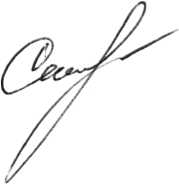 